ACT ADITIONALNr.                LA CONTRACTUL DE DELEGARE A GESTIUNII SERVICIULUI DE TRANSPORT PUBLIC LOCAL PRIN ATRIBUIRE DIRECTĂÎNMUNICIPIUL DEJNr. 29991 din 05.12.2019PREZENTUL ACT ADITIONAL LA  CONTRACTUL DE DELEGARE A GESTIUNII SERVICIULUI DE TRANSPORT PUBLIC LOCAL PRIN ATRIBUIRE DIRECTĂ a fost încheiat între:Municipiul DEJ,  persoană juridică, cu sediul în str. Mai, nr. 2 având cod fiscal nr. 4349179, cont nr. RO27TREZ21724510256XXXXX, deschis la Trezoreria Dej, reprezentat prin ing. Costan Morar, având funcţia de Primar în calitate de delegatar, pe de o parte, denumit în continuare Autoritatea Contractantă; şiOperatorul de transport SC Transurb SA, cu sediul în municipiul Dej, str. Bistritei, nr. 63, înregistrat sub nr. J12/199/1991 la Registrul comerţului, având contul RO05BTRL05201202M47604XX, deschis la Banca Transilvania, codul unic de înregistrare RO 201357, reprezentat legal prin ing. Cimpean Laurentiu Lucian, având funcţia de Director General, în calitate de delegat, denumit în continuare Operatorul, pe de altă parte, În continuare denumiți în mod individual “Partea” și în mod colectiv „Părțile”.ÎNTRUCÂT:Se modifica urmatoarele Anexe:Anexa 7.2 – Modul de acordare a diferenţelor de tarifModul de acordare a diferenţelor de tarif este cel stabilit prin Hotărârea Consiliului Local  DEJ Nr.6 din 20 ianuarie 2022 si Hotararea Consiliului Local nr. 41 din data de 14 aprilie 2022 în temeiul legislaţiei în vigoare, pentru fiecare categorie în parte şi este după cum urmează:Operatorul va elibera titluri de călătorie pentru fiecare categorie care beneficiază de gratuităţi, în baza documentelor legale justificative pentru fiecare categorie. Anexa 7.3 – Fundamentarea anuală a diferențelor de tarif pentru protectia socialăAnexa 17 – Estimarea anuală a compensațieiCalculul compensaţiei                      DELEGATAR                                                             DELEGAT               MUNICIPIUL DEJ                                                   SC TRANSURB SA                      Primar,                                                                      Director general,              ing. Costan Morar                                                  ing. Cimpean Laurentiu Lucian   Control financiar preventiv,       Compartiment juridic,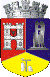 ROMÂNIAJUDEŢUL CLUJMUNICIPIUL DEJStr. 1 Mai nr. 2, Tel.: 0264/211790*, Fax 0264/223260, E-mail: primaria@dej.roCategoria socială/ Tipul de protecţie socialăPerioadaNumăr de călătorii pe perioada selectată, utilizat pentru calculTarifTarifModalitatea de acordare a protecţiei sociale (procentul de reducere)Categoria socială/ Tipul de protecţie socialăPerioadaNumăr de călătorii pe perioada selectată, utilizat pentru calculTarif întregReducerea oferitaModalitatea de acordare a protecţiei sociale (procentul de reducere)Persoane care au varsta legala de pensionare si nu beneficieaza de pensie si pensionariii care realizeaza venituri de pana la 1100 lei / luna, benecifieaza de 20 calatorii / luna (10 bilete dus-intors)Lunar20 călătorii / lună (10 bilete dus-întors)3 lei / călătorie3 lei / călătorie * 20 călătorii  = 60 lei100%Pensionarii care realizeaza venituri cuprinse intre 1101 si 1500 lei/luna beneficieaza de 16 calatorii / luna (8 bilete dus-intors)Lunar16 călătorii / lună (8 bilete dus-întors)3 lei / călătorie3 lei / călătorie *16 călătorii = 48 lei100%Pensionarii care realizeaza venituri cuprinse intre 1501 si 2000 lei/luna beneficieaza de 12 calatorii / luna (6 bilete dus-intors)Lunar12 călătorii / lună (6 bilete dus-întors)3 lei / călătorie3 lei / călătorie * 12 călătorii = 36 lei100%Persoane cu dizabilitatiLunarabonament/lunăAbonament 1 lună /toate liniile 190,00 lei190  lei100%VeteraniLunarabonament/lunăAbonament 1 lună /toate liniile 190,00 lei190  lei100%Elevi/StudențiLunarabonament/lunăAbonament 1 lună  /toate liniile 110, 00 lei110  lei100%Refugiați/strămutațiLunarabonament/lunăAbonament 1 lună /toate liniile 190,00 lei190  lei100%Nr.Categoria socială/ Tipul de protecţie socialăUnităţi de calculNumăr estimat de unităţiNivelul protecţiei sociale acordateSume totale*Document justificativ necesarNr.Categoria socială/ Tipul de protecţie socială(abonamente/ calătorii vândute)Număr estimat de unităţi(lei/ unitate*)(lei)Document justificativ necesar-1-2-3-4(5)=(3)x(4)-61Persoane care au varsta legala de pensionare si nu beneficieaza de pensie si pensionariii care realizeaza venituri de pana la 1100 lei / luna, benecifieaza de 20 calatorii / luna (10 bilete dus-intors)Abonamente/an3,65060 lei219,000Factură fiscală2Pensionarii care realizeaza venituri cuprinse intre 1101 si 1500 lei/luna beneficieaza de 16 calatorii / luna (8 bilete dus-intors)Abonamente/an2,15048 lei103,200Factură fiscală3Pensionarii care realizeaza venituri cuprinse intre 1501 si 2000 lei/luna beneficieaza de 12 calatorii / luna (6 bilete dus-intors)Abonamente/an1,70036 lei61,200Factură fiscalăAnul202020212022 - anul livrării mijloacelor de transport noi20232024(Km/cursă) Număr total de vehicul*kilometru(Km/cursă) Număr total de vehicul*kilometru(Km/cursă) Număr total de vehicul*kilometru(Km/cursă) Număr total de vehicul*kilometru(Km/cursă) Număr total de vehicul*kilometru(Km/cursă) Număr total de vehicul*kilometruAutobuz
(Km) Număr total de vehicul*kilometru (kilometri)600.823678.237775.000830.000860.000(c unitar) Cost unitar  (lei)(c unitar) Cost unitar  (lei)(c unitar) Cost unitar  (lei)(c unitar) Cost unitar  (lei)(c unitar) Cost unitar  (lei)(c unitar) Cost unitar  (lei)Autobuz 
(c unitar) Cost unitar per kilometru (lei)8,0726,8107,1237,2487,307(I) (Ch) Costuri  Totale(I) (Ch) Costuri  Totale(I) (Ch) Costuri  Totale(I) (Ch) Costuri  Totale(I) (Ch) Costuri  Totale(I) (Ch) Costuri  TotaleAutobuz
(Ch) Cost Total (Veh*Km efectuaţi x c unitar pe Km)4.849,9434.618.5355.520.0006.015.5006.284.100(II)  (Pr) Profit(II)  (Pr) Profit(II)  (Pr) Profit(II)  (Pr) Profit(II)  (Pr) Profit(II)  (Pr) ProfitAutobuz215.337205.063245.088       267.088       279.014 (III ) Venituri din servicii de transport public din: (III ) Venituri din servicii de transport public din: (III ) Venituri din servicii de transport public din: (III ) Venituri din servicii de transport public din: (III ) Venituri din servicii de transport public din: (III ) Venituri din servicii de transport public din: AutobuzVenituri proprii din vanzari de bilete si abonamente1.166.3791.234.5361.390.0001.440.5001.500.800(C) TOTAL COMPENSAŢIE ANUALĂ PLANIFICATĂ – pentru efectuarea Obligațiilor de serviciu public (I+II-III)(C) TOTAL COMPENSAŢIE ANUALĂ PLANIFICATĂ – pentru efectuarea Obligațiilor de serviciu public (I+II-III)(C) TOTAL COMPENSAŢIE ANUALĂ PLANIFICATĂ – pentru efectuarea Obligațiilor de serviciu public (I+II-III)(C) TOTAL COMPENSAŢIE ANUALĂ PLANIFICATĂ – pentru efectuarea Obligațiilor de serviciu public (I+II-III)(C) TOTAL COMPENSAŢIE ANUALĂ PLANIFICATĂ – pentru efectuarea Obligațiilor de serviciu public (I+II-III)(C) TOTAL COMPENSAŢIE ANUALĂ PLANIFICATĂ – pentru efectuarea Obligațiilor de serviciu public (I+II-III)Autobuz Venituri provenite din diferenta de tarif + venituri din diferenta cost- venit3.898.9013.589.0624.375.0884.842.0885.062.314(IV) (Vdt) Venituri provenite din Diferente de tarif cuvenite operatorului(IV) (Vdt) Venituri provenite din Diferente de tarif cuvenite operatorului(IV) (Vdt) Venituri provenite din Diferente de tarif cuvenite operatorului(IV) (Vdt) Venituri provenite din Diferente de tarif cuvenite operatorului(IV) (Vdt) Venituri provenite din Diferente de tarif cuvenite operatorului(IV) (Vdt) Venituri provenite din Diferente de tarif cuvenite operatoruluiAutobuz Venituri provenite din Diferente de tarif cuvenite operatorului (elevi,handicapati,veterani,pensionari,Legi speciale)1.051.910    1.233.635 2.183.090 2.542.416 2.662.408 